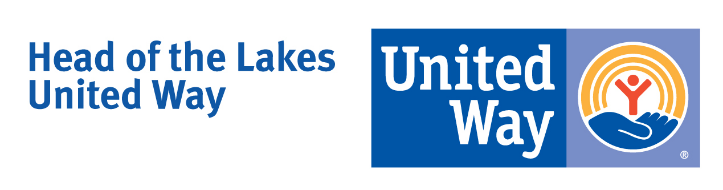 Position Title:  Database Manager/ Campaign AssociateStatus:  Fulltime: 37.5 hrs/weekEmployment Classification: Non-exempt Reports to:  Vice President of Impact & Development Overview of Key ResponsibilitiesDatabase and Technical Support Provide support for the overall management and maintenance of the CRM donor and community building database software program (ANDAR) including daily entry, annual maintenance, updates, patches and rolloversProvide support with the development, implementation and maintenance of database protocols and procedures Run reports and conduct data mining operations necessary to meet the internal and external reporting needs of the campaign and community impact functionsWork collaboratively with the Finance staff to ensure all donor information is collected and entered in accordance with finance policies and proceduresCoordinate and submit campaign and community impact reports to United Way Worldwide In conjunction with community impact staff help maintain the ANDAR community building module for the community investment process and provide technical assistance to users accessing the grant management portalProvide assessments and recommendations for updating and ongoing improvement of the ANDAR database practices and system as needed or requested Assist with providing staff training and development, as needed, to support the efficient functioning of the ANDAR database including the development and monitoring of consistent and standardized procedures for all usersCoordinate all donor information and updates including reviewing sources for changes or additions to campaign accounts and inputs weekly.  Annual CampaignAssist in the development and implementation of workplace campaigns including the Global Corporate Leader Accounts (online GCL’s),  the State Combined Campaign application and supporting overall campaign effortsCoordinate campaign mailings including the residential, business, corporate gift, & stewardship Assist in campaign materials development, printing and inventory of all suppliesDevelop and distribute monthly Employee Campaign Coordinator enewsletters Collect and compile information relating to campaign activities (reports, forms, surveys)In conjunction with the campaign team, help organize annual campaign events Serve as campaign spokesperson as neededAttend regular campaign and resource development meetingsAdministration and General SupportIn conjunction with the Marketing Director coordinate the ordering and inventory of campaign materials and suppliesPrepare for campaign meetings: mailing notices, minutes, materials and room preparationsAct as the initial contact for campaign calls and route to appropriate staffUnder the direction of the VP of Impact and Development, provide the Marketing Director with current and ongoing information and data of campaign activity to promote the campaign Maintain confidentiality of recordsPerform other duties as assignedQualificationsBachelor’s Degree requiredANDAR, Blackbaud, Razors Edge or similar donor and grant management database platforms experience- 2 plus years of comparable CRM management experience preferredStrong communication skills – written and verbalStrong computer and technological skills Data mining and data analysis experience Strong organizational skills & attention to detailAbility to handle multiple projects and meet deadlinesBenefits: Starting Minimum:  $18.39/hr. Salary commensurate with experience and education. Health benefits provided.To Apply:													Send resume, cover letter and three references no later than <date> to mhargrave@hlunitedway or mail to:Michelle Hargrave, Vice President of Impact and DevelopmentHead of the Lakes United Way424 West Superior Street, Suite 402Duluth, MN  55802mhargrave@hlunitedway.org 